 «Ανατολικά της Ανθήλης» μέσα από τοφωτογραφικό φακό του Άρη ΠιπέλιαΟ Δήμος Λαμιέων και η Δ.Ε.Υ.Α. Λαμίας σας προσκαλούν στα εγκαίνια της έκθεσης  φωτογραφίας του Άρη Πιπέλια «Ανατολικά της Ανθήλης – Απ’ τη φύση στην τέχνη, απ’ την τέχνη στη φύση» που θα πραγματοποιηθούν το Σάββατο 19 Ιανουαρίου στις 7.00 το απόγευμα στην κεντρική αίθουσα της Δημοτικής Πινακοθήκης Λαμίας «Αλέκος Κοντόπουλος».Η έκθεση θα διαρκέσει από τις 19 Ιανουαρίου έως τις 10 Φεβρουαρίου 2019 και θα είναι ανοιχτή από Δευτέρα έως Παρασκευή από 9.00 π.μ. - 2.00 μ.μ. και Τετάρτη απόγευμα από 6.00 μ.μ. - 9.00 μ.μ.Η είσοδος για το κοινό θα είναι ελεύθερη.Από το Γραφείο Τύπου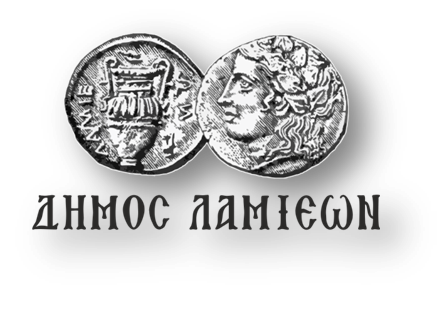 ΠΡΟΣ: ΜΜΕΔΗΜΟΣ ΛΑΜΙΕΩΝΓραφείο Τύπου& Επικοινωνίας                         Λαμία, 15/1/2019